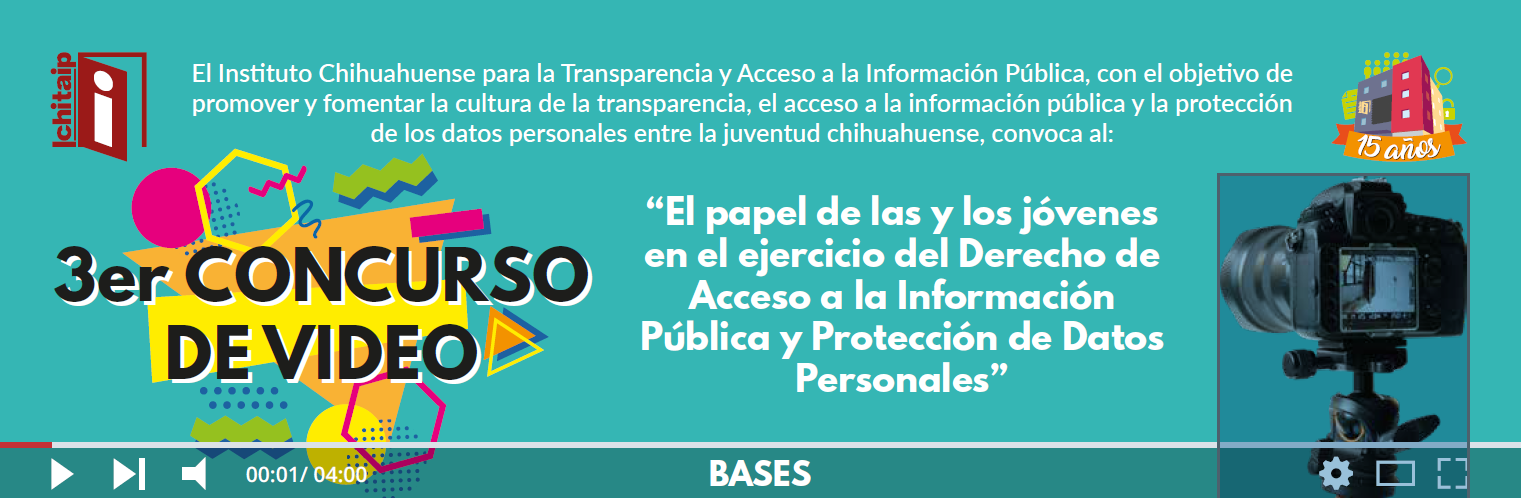 FORMATO DE ANUENCIA DE LA PERSONA QUE AUTORIZA QUE SU IMAGEN APAREZCA EN EL VIDEO REGISTRADO POR OTRA PERSONA PARA PARTICIPAR EN EL CONCURSO  _____________________________a ___________ de ________________  de  2020.  INSTITUTO CHIHUAHUENSE PARA LA TRANSPARENCIA Y ACCESO A LA INFORMACIÓN PÚBLICA Presente. -Por este conducto, otorgo mi consentimiento para que se difunda mi imagen a través del video que registró______________________________________________________________________________.Para participar en el Tercer Concurso de Video: “El papel de las y los jóvenes en el ejercicio del Derecho de Acceso a la Información Pública y Protección de Datos Personales”. Datos de contacto de quienes otorgan la autorización. NOTA; en caso de ser menores de edad quienes aparecen en el video,  debe incluirse la autorización del padre, madreo o tutor así  como adjuntar su identificación oficial: ____________________________________ Firma del participante               Ciudad	                           Día        Mes                              Nombre de la persona que registra el videoNombre:______________________________________ Edad __________Correo:______________________________________________________Teléfono: ____________________________________________________Padre. Madre o Tutor: __________________________________________Firma.Nombre:______________________________________ Edad __________Correo:______________________________________________________Teléfono: ____________________________________________________Padre. Madre o Tutor: __________________________________________Firma.Nombre:______________________________________ Edad __________Correo:______________________________________________________Teléfono: ____________________________________________________Padre. Madre o Tutor: __________________________________________Firma.